Kravspesifikasjon IKT- tjenester og Informasjonssikkerhet for MTU Innholdsfortegnelse VIKTIG INFORMASJON ........................................................................................................................... 2 FORMÅL ...................................................................................................................................................... 2 FORKLARING TIL SKJEMA FOR KRAVSPESIFIKASJON IKT-TJENESTER OG INFORMASJONSSIKKERHET FOR MTU ... 2 OPPDRAGSGIVERS BESTEMMELSER GJELDENDE LEVERANDØRENS BESVARELSE ............................................. 2 VURDERING AV KVALITET PÅ DOKUMENTASJON .............................................................................................. 3 OVERORDNET SYSTEMBESKRIVELSE ....................................................................................... 4 LISENSHÅNDTERING ..................................................................................................................... 8 NETTVERK ...................................................................................................................................... 9 MASKINVARE ............................................................................................................................... 12 OPERATIVSYSTEM OG PROGRAMVARE .................................................................................. 14 INFORMASJONSSIKKERHET OG TILGANGSSTYRING ........................................................... 17 BACKUP ........................................................................................................................................ 21 INTEGRASJONER ......................................................................................................................... 22 IKT-RELATERT DRIFT OG FORVALTNING ................................................................................ 24 FORKORTELSER OG BEGREPER ...................................................................................................................27 OVERORDNET SYSTEMBESKRIVELSE Denne seksjonen omhandler krav til Leverandørens overordnede beskrivelse av den samlede leveransen.  LISENSHÅNDTERING Denne seksjonen skal beskrive hvilke lisensieringsmekanismer den tilbudte løsningen eventuelt benytter. For Oppdragsgiver og Oppdragsgivers tjenesteleverandør er det viktig å vite hvilke tekniske løsninger som benyttes for lisenshåndtering, og hvordan dette berører drift og forvaltning av systemet. Det ikke ønskelig å benytte fysiske lisensdongler pga. utfordringer med dette i et virtualisert driftsmiljø. Det er heller ikke ønskelig med distribuerte lisensfiler til brukerens arbeidsflate, da dette medfører økt kompleksitet ved drift og vedlikehold av Kundens arbeidsflater, samt ved drift og forvaltning av systemet.  NETTVERK Sykehuspartner er i dag Oppdragsgiver sin leverandør av nettverksinfrastruktur med tilhørende nettverkskomponenter som svitsjer, rutere, brannmurer o.l. MTU-tjenester vil normalt etableres logisk adskilt fra andre tjenester og Oppdragsgivers administrative nett forøvrig. Ved behov åpnes det for tilgang mot annet MTU og integrasjoner mot andre tjenester i Oppdragsgivers nettverk, som f.eks. fagsystemer. Ved bruk av konvertering mellom Ethernet og andre interfaceteknologier, må dette dokumenteres detaljert for å sikre at de tilbudte løsningene er teknologikompatible og kan benyttes i et kundespesifikt design. Oppdragsgiver sitt nettverk er klargjort for IPv6, men dette er ikke tatt i bruk ennå. Gjeldende protokoll er IPv4. Oppdragsgivers nettverk kan benytte NAC (802.1x) som stenger ned LAN-tilgang for ukjente eller inaktive enheter. Oppdragsgiver har også standardisert brannmursregulering mellom nettverkssoner hvor inaktive TCP-sesjoner termineres av sikkerhetsgrunner etter 60 minutter. Dette legger krav på det utstyret som skal kobles opp i Oppdragsgiver sitt nettverk, og Leverandør må ta hensyn til dette i utarbeidelsen av tilbudt løsning.  Oppdragsgiver tillater heller ikke at Klient-PC-er eller servere som inngår i den tilbudte løsningen kan settes opp som mulige gateway-maskiner (dvs. skal ikke ha to eller flere nettverkskort) mellom et internt MTU-nett og Oppdragsgiver sitt datanettverk. I slike tilfeller skal leveransen inkludere en godkjent ruter/brannmur som separerer den tilbudte løsningen fra Oppdragsgiver sitt datanettverk. MASKINVARE Sykehuspartner er i dag Oppdragsgiver sin foretrukne leverandør av maskinvare som klient-PCer, servere (fysiske og virtuelle), lagringsløsninger, skrivere, skannere og strekkodelesere. OPERATIVSYSTEM OG PROGRAMVARE Dette kapittelet omhandler operativsystem, samt tilhørende programvare og komponenter i den tilbudte løsningen. For øyeblikket er standard operativsystem Windows 7 64/32-bit på klient-PCer og Windows Server 2019 på servere. Det er pågående aktivitet for å oppdatere standard operativsystem for klient-PCer til Windows 10. I tillegg supporterer Tjenesteleverandør nyere versjoner av RedHat Linux. Gjennom Tjenesteleverandørens avtaleverk er målsetningen at alle løsninger skal støtte en såkalt «N/(N-1)»-livssyklus for alle de systemkomponenter som inngår i en løsning. Dette betyr at det benyttes siste, eller nest siste, versjon av alle HW/SW-komponenter. Gjeldene standard software hos Oppdragsgiver for anti-malware er i dag Trend på Windows servere og Microsoft System Center Endpoint Protection (SCEP) på Windows-klienter. For databaser er gjeldende standard Microsoft SQL Server 2019 og Oracle Enterprise R12.  Enkelte av helseforetakene i HSØ benytter RES One Suite fra RES (res.com) for styring og sikring av klientarbeidsflater på Windows 7-plattformen, inkludert tilgjengeliggjøring av klientapplikasjoner med alle tilhørende plugins/3.partskomponenter. Distribusjon av applikasjoner gjøres hovedsakelig via APP-V, alternativt via SCCM. RES One Suite har i ettertid byttet navn til Ivanti Workspace Control (ivanti.com), og vil fremover benyttes på Windows 10 klient-PCer. Kravene i dette kapitlet omhandler også nødvendige systemkomponenter som Oppdragsgiver må tilgjengeliggjøre for at den tilbudte løsningen skal fungere som avtalt. Slike systemkomponenter bør kunne hentes fra gjeldende produkt- og tjenestekatalog fra Tjenesteleverandør. Eksempelvis kan Tjenesteleverandør utstede nødvendige sertifikater til bruk for HTTPS/SSL i serversammenheng etter nærmere avtale.  INFORMASJONSSIKKERHET OG TILGANGSSTYRING Oppdragsgiver stiller strenge krav til sikkerhet i forbindelse med etablering og drift av MTU. MTU skal beskyttes mot eksterne trusler, sykehusnettet og annet MTU. Sykehusnettet skal på sin side beskyttes mot MTU. Helseforetakene i Helse Sør-Øst har i fellesskap vedtatt et regionalt ledelsessystem for informasjonssikkerhet basert på ISO 27001. Ledelsessystemet er gjeldene for samtlige helseforetak i regionen. Kravene i dette kapitellet er utledet av krav fra ledelsessystemet. Regionalt ledelsessystem for informasjonssikkerhet - https://www.helse-sorost.no/informasjonssikkerhet-og-personvern/ledelsessystem-for-informasjonssikkerhet Oppdragsgiver plikter å oppfylle lovreglene i personvernforordningen (GDPR). Det stilles derfor krav til at tilbudt løsning skal tilfredsstille krav i Personvernforordningen artikkel 25 – Innebygd personvern, se: Datatilsynets veileder for innebygd personvern - https://www.datatilsynet.no/regelverk-og-verktoy/veiledere/programvareutvikling-med-innebygdpersonvern/ Datatilsynets informasjon om personvernforordningens krav til innebygd personvern til leverandører og utviklere i helse- og omsorgssektoren - https://www.datatilsynet.no/personvern-pa-ulike-omrader/forskning-helse-og-velferd/leverandorer-og-utviklere-i-helse--og-omsorgssektoren/ GDPR – Article 25, Data protection by design and by default (på Engelsk) - http://eur-lex.europa.eu/legalcontent/EN/TXT/PDF/?uri=OJ:L:2016:119:FULL Oppdragsgiver er pålagt å etterleve Direktoratet for eHelse sin «Norm for informasjonssikkerhet» («Normen»), se:  «Normen» -  https://ehelse.no/normen Veileder i personvern og informasjonssikkerhet - medisinsk utstyr -  https://ehelse.no/normen/veiledere/veileder-i-personvern-oginformasjonssikkerhet-medisinsk-utstyr «Normen» (på Engelsk) - https://ehelse.no/normen/documents-in-english Eksempler på føringer gitt av personvernforordningens krav til innebygd personvern og «Normen» er: Oppdragsgiver prefererer MTU-løsninger der det benyttes individuell brukeridenter med sikret rollebasert tilgangsstyring MTU-løsninger skal ikke lagre personopplysninger hvor navn, fødselsnummer eller rekvisisjonsnummer sammen med diagnose, prøveresultat og lignende lagres uten at krav til Informasjonssikkerhet er ivaretatt Oppdragsgiver har som målsetning å standardisere på å bruke Oppdragsgiver sin Integrasjonstjeneste basert på Helse Sør-Øst sin Regionale Integrasjonsplattform for alle former for integrasjon mellom nettverks- og sikkerhetssoner. Dette gjelder både socket-basert kommunikasjon og filflytt. For løsninger som krever bruk av eksternt lagringsmedium for manuell overføring av datafiler retter Oppdragsgiver seg etter retningslinjene fra regionalt styringssystem for informasjonssikkerhet, ref. regional kryptopolicy punkt 4.3: «Kryptering under lagring av data». I dag benyttes krypterte lagringsenheter fra IronKey hos Oppdragsgiver. BACKUP Oppdragsgiver ønsker å etterleve prinsippene om Data Lifecycle Management hvor Backup/Restore er en sentral komponent for å ivareta datasikkerhet og integritet. Målsetningen er å benytte sentralisert Backup/Restore i størst mulig grad.  INTEGRASJONER Hvis den tilbudte løsningen benytter datautveksling med sentrale kundesystemer, bør dette skje med bruk av åpne/de Facto standarder for slik datautveksling.  Helse Sør-Øst har en Regional Integrasjonsplattform for informasjonsdeling og informasjonsutveksling internt i helseforetaket, mellom helseforetak og med eksterne aktører. Denne plattformen inneholder standardiserte integrasjonsløsninger, basert på internasjonale og nasjonale standarder. Eksempler på slike standarder er HL7/HL7 FHIR . Eksempler på kjente og benyttede kommunikasjonsprotokoller er HTTP(S), FTP, SFTP/FTPS, SMB.  Hensikten med de etterfølgende kravene er å identifisere om produktet støtter den Regional Integrasjonsplattformen som er etablert i Helse Sør-Øst. Dette gjelder viktige elementer som loggfunksjonalitet, sikkerhetsmekanismer, benyttede kommunikasjonsprotokoller, meldingsformater og semantikk. Alle disse faktorene vil påvirke tidsforbruk og kostnad ved en etablering av integrasjon. IKT-RELATERT DRIFT OG FORVALTNING Helse Sør-Øst tilbyr i dag en standard fjernaksessløsning for alle eksterne utstyrsleverandører. Den benevnes «Leverandøraksess» og skal benyttes for all leverandørspesifikk drift og forvaltning som ikke skjer med fysisk oppmøte i Oppdragsgivers lokaler. For å kunne bruke denne løsningen må Leverandør kunne benytte F5 BigIP web-plugin for SSL VPN og Citrix Receiver web-klient på sine PC-er. Bruk av egendefinert intern leverandøraksess med løsninger som 4G-modem, samt programvare som TeamViewer, LogMeIn og liknende tillates ikke i Helse Sør-Øst. Leverandøren får tilgang til en aksesserver hos Oppdragsgiver, hvor nødvendig programvare og/eller fjernstyringsprogram mot MTU-klient/-server gjøres tilgjengelig. Alle brukere av fjernaksessløsningen skal knyttes opp mot personlige, identifiserte brukere hos Leverandøren. Enkelte helseforetak har i tillegg standardisert «filsluse» for kontrollert og sikker overføring av godkjente data mellom Oppdragsgiver og Leverandør.  Det er etablert en regional VPN-Gateway for terminering av VPN-forbindelser mellom Leverandører og Oppdragsgiver. Dette er den foretrukne metoden for utgående datatransport over VPN fra Oppdragsgiver sitt nettverk. All planlagt bruk av dataoverføring over VPN må først risikovurderes og godkjennes før dette kan etableres. Leverandøren skal gi en forpliktende forsikring/dokumentasjon på benyttede dataformater, at VPN-bruken kun omfatter tekniske data, og at det ikke er risiko for overføring av personopplysninger, inkludert krypterte. Alle ønskede endringer i formatoppsett og bruk av VPN skal godkjennes av Oppdragsgiver i forkant før endringer kan gjennomføres. Det er sentralt og viktig for både Oppdragsgiver og Oppdragsgivers Tjenesteleverandør at utstyr i Oppdragsgiver sitt nettverk kan tilby loggingsfunksjonalitet på flere nivåer (hardware/OS/sikkerhet/brukeraktivitet m.m.). Alle logger som den tilbudte løsningen genererer der innholdet må klassifiseres som virksomhets- eller personsensitivt, må sikres i henhold krav om informasjonssikkerhet (ref. «Normen»). Dette må gjøres for å sikre at essensiell logginformasjon ikke kan leses, endres eller slettes av uautorisert personell. Hvis Oppdragsgiver er omforent med Leverandør om at drift og forvaltning krever bruk av Leverandøraksess, så må det som hovedregel inngås Databehandleravtale med Oppdragsgivers tjenesteleverandør. Forkortelser og begreper VIKTIG INFORMASJON Formål Dette dokumentet skal brukes til evaluering/vurdering av Leverandørens tilbudte løsning innenfor områdene IKT og Informasjonssikkerhet. I tillegg skal den i størst mulig grad kartlegge løsningens grunnleggende funksjonalitet og egnethet i Oppdragsgivers IKT-infrastruktur i forkant av et endelig kundedesign. Dette minimerer risiko for utilsiktede etableringskostnader, økt implementeringstid eller at ønsket og tilbudt funksjonalitet må reduseres for å møte Oppdragsgivers pålagte krav til Informasjonssikkerhet og personvern. Dokumentet skal også medvirke til at Oppdragsgiver oppfyller lovreglene  i personvernforordningen (GDPR). Forklaring til skjema for kravspesifikasjon IKT-tjenester og Informasjonssikkerhet for MTU Oppdragsgivers bestemmelser gjeldende Leverandørens besvarelseSvar:Alle angitte1 krav skal besvares av Leverandør. Svaret fastsetter hvilken grad leverandøren kan tilfredstille kravets ordlyd og innhold.Kravene besvares med Ja (J), Nei (N) eller Utdyping (U). Svarkategori «U» dekker alle alternativer som ikke kan besvares med et entydig Ja/Nei. For krav som besvares med «U», skal det som ikke kan dekkes fra Leverandørens side særskilt utdypes. Dette for å sikre Oppdragsgivers forståelse av besvarelsen på kravene så man kan vurdere og/eller evaluere på korrekt grunnlag.  Da denne kravspesifikasjonen er generisk og skal brukes til et stort spenn av MTU-anskaffelser, vil det være krav som ikke naturlig inngår i enhver anskaffelse. Kombinasjonen Nei som svar (N) og Ikke aktuelt (I/A) som utdyping kan benyttes av Oppdragsgiver for å forhåndsmarkere at krav ikke vurderes som aktuelle for en anskaffelse.  OBS: Kombinasjonen Nei (N) og Ikke aktuelt (I/A) kan også benyttes der leverandøren selv anser kravet som uaktuelt ut fra innholdet i den tilbudte løsningen, med en skriftlig forklaring på hvorfor kravet ikke anses som aktuelt. Det skal ikke henvises til, eller benyttes, manualer, brosjyrer, reklamemateriell o.l. som rene besvarelser på kravpunkter. For å sikre korrekt sammenligningsgrunnlag når ulike leverandører skal evalueres/vurderes må en besvarelse på et krav derfor inneholde nødvendige kopier av den relevante teksten. Denne presiseringen er spesielt viktig for obligatoriske krav (A-krav) da disse kravene skal forplikte Leverandøren, og skape trygghet hos Oppdragsgiver på at det tilbys en løsning som er mulig å etablere i Oppdragiver sin infrastruktur.Dette sikrer at en påfølgende designprosess ikke medfører utilsiktede etableringskostnader og lang implementeringstid, samt at etterspurt og tilbudt funksjonalitet kan tas i bruk i henhold til Helse SørØst sine krav til Informasjonssikkerhet og personvern. Leverandøren er uansett ansvarlig for at deres designforslag og løsningselementer dokumenteres på en komplett og helhetlig måte for å dekke alle besvarelser og spesifikasjoner som inngår i denne kravspesifikasjonen. Dette betyr at Leverandøren også er ansvarlig for å beskrive alle nødvendige løsningselementer for å få en komplett og fungerende løsning, selv om slike elementer ikke er eksplisitt beskrevet av Oppdragsgiver i kravspesifikasjonen. Oppdragsgiver forventer derfor at Leverandøren gjør oppmerksom på eventuelle relevante aspekter ved løsningen som ikke er dekket av Oppdragsgivers kravspesifikasjon. Utdyping av besvarelser: Her kan Leverandør utfylle sin besvarelse av type «J» eller «N» der det oppleves som påkrevd for å sikre forståelsen. Det er imidlertid ikke anledning til å omskrive et «J» til «N», eller omvendt, gjennom en slik utdyping. Entydig besvarelse av typen «J/N» uten nevneverdig utdyping forventes kun på enkle krav. Ved besvarelsen «J/N» på enkle krav anser Oppdragsgiver at Leverandøren har akseptert/benektet alle vilkår i kravet 100%, og evaluerer ut fra dette. Ved besvarelse «U» skal Leverandøren beskrive hva som ikke kan tilfredsstilles i Oppdragsgivers krav. Leverandøren skal beskrive i hvilken grad et avvik er permanent, eller om dette kan løses med en designendring/alternativt løsningsforslag. Dersom innfrielse av kravet krever endring i Leverandørens tilbudte løsning, skal Leverandøren angi tidsperspektiv for når kravet vil være innfridd. Hvis alternative løsningsforslag endrer prisbildet har skal det utdypes med priskonsekvens som behandles i henhold til beskrivelsen i avsnitt under for «Pris:». Leverandøren skal her dokumentere den faktiske priskonsekvens for Oppdragsgiver. Pris: Svares ut med «J» eller «N». Leverandør angir her om det eksisterer et eget, dedikert, priselement for at leverandøren skal kunne oppfylles sine forpliktelser i henhold til svar på kravet. Det forventes da at tilhørende priselement er angitt i Prisbilaget – med henvisning til korresponderende kravelement. Hvis svaret er «N» forutsetter Oppdragsgiver at kravet er oppfylt ved kontraktsinngåelse, eller innen et avtalefestet tidspunkt i kontraktsperioden, uten at det utløser noen ekstra kostnad for Oppdragsgiver.Vurdering av kvalitet på dokumentasjon Oppdragsgiver ønsker at alle besvarelser på mer enn ca. 100 ord, eller som inneholder figurer, flyttes ut i Leverandørens svarbilag med henvisning for å gi økt lesbarhet og sikre en helhetlig forståelse og korrekt vurdering/evaluering. Slike besvarelser skal referere til kravnummer og utarbeides spesifikt for det kravet det gjelder.  Oppdragsgiver vil vurdere kvaliteten på den tilsendte dokumentasjon og besvarelsene i kravspesifikasjonen samlet sett. Dette kan gis en samlet poengsum ved en evaluering. HSØ kravspesifikasjon HSØ kravspesifikasjon Leverandørens besvarelse Leverandørens besvarelse Nr: Kravtekst: Krav: (A/B/C/D) Svar: (J/N/U) Utdyping:  (Maks. 100 ord, eller henvisning til kravet i Leverandørens svarbilag) Pris: (J/N) Overordnede dokumentasjonskrav 1.1 Leverandøren skal fremlegge et overordnet løsningsdesign og systemdokumentasjon som på en tydelig og oversiktlig måte viser de relevante hovedkomponenter, overordnet dataflyt og kommunikasjonsgrensesnitt internt og eksternt for løsningen.  Dette kravet gjelder uavhengig av om løsningen består av kun programvare, kun enkeltstående MTU eller sammensatte systemløsninger med server(e), skytjenester, MTU(er) og klient-PCer for MTU-styring/overvåking og datahøsting fra MTU. Merknad: Det er meget viktig at dokumentasjonen gjenspeiler løsningen, uansett størrelse og omfang, eksempelvis med en tilhørende illustrasjon, slik den er tenkt etablert hos Oppdragsgiver. Dokumentasjonen skal inkludere alle enkeltkomponenter i systemet (instrumenter, klient-PC, servere, lagring, nettverk, konvertere m.m.). AC 1.2 Leverandøren skal fremlegge en detaljert oversikt, basert på utarbeidet dokumentasjon fra kravpunkt 1.1, over all relevant nettverksmessig dataflyt slik den er planlagt etablert hos Oppdragsgiver.  Dette inkluderer detaljert dataflyt mellom løsningens enkeltkomponenter, med eksisterende tjenesteelementer i Oppdragsgivers nettverk, samt eventuell datautveksling med skytjenester eller andre eksterne tjenester. Merknad: Med «relevant» menes dataflyt som benytter eller traverserer Oppdragsgivers datanettverk og derfor kan kreve at brannveggregler må tilrettelegges for at den tilbudte løsningen skal fungere i Oppdragsgivers IKT-infrastruktur. AC HSØ kravspesifikasjon HSØ kravspesifikasjon Leverandørens besvarelse Leverandørens besvarelse Nr: Kravtekst: Krav: (A/B/C/D) Svar: (J/N/U) Utdyping:  (Maks. 100 ord, eller henvisning til kravet i Leverandørens svarbilag) Pris: (J/N) 1.3 Hvis den tilbudte løsningen er basert på bruk av eksterne tjenester hos Leverandør og/eller Produsent (skytjenester, web-portal eller tilsvarende), bør tilbudet også inneholde relevant løsningsdesign og ROS for leverandørens benyttede infrastruktur til produksjon av de nødvendige tjenestene som tilbudt løsning er avhengig av. Merknad: Hvis det ikke benyttes eksterne tjenester, så besvares punktet med «N» og «I/A» BD 1.4 Det IKT-relaterte bistandsomfanget i Leverandørens tilbud skal inkludere all leverandørbistand som tilbys for ferdigstillelse av endelig løsningsdesign i Oppdragsgivers infrastruktur, installasjon, konfigurasjon, testing og produksjonssetting, samt utarbeidelse av nødvendig system- og driftsdokumentasjon. A Overvåking og endrings-/oppdateringsregime 1.5 Den tilbudte løsningen eller komponenter i løsningen bør tilby mekanismer og/eller grensesnitt for overvåking for å minimere forekomster av feil og nedetid.  Merknad: Eventuelle føringer og begrensninger rundt mulighet for integrasjon med eksisterende overvåkingssystem hos Oppdragsgiver, samt hvordan eventuell varsling til systemansvarlig kan gjennomføres, utdypes i Leverandørens besvarelse. BC HSØ kravspesifikasjon HSØ kravspesifikasjon Leverandørens besvarelse Leverandørens besvarelse Nr: Kravtekst: Krav: (A/B/C/D) Svar: (J/N/U) Utdyping:  (Maks. 100 ord, eller henvisning til kravet i Leverandørens svarbilag) Pris: (J/N) 1.6 Leverandøren skal forholde seg til, og etterleve, Oppdragsgivers og Oppdragsgivers driftsleverandørs endringsregime for produksjonssatte løsninger. Merknad: Leverandør kan ikke planlegge og/eller iverksette endringer som kolliderer med planlagte endringer i Oppdragsgivers infrastruktur. Dette krever gjensidig varsling av planlagte endringer mellom aktørenes tjenesteansvarlige personell. Ved eventuell konflikt er det Oppdragsgivers og Oppdragsgivers driftsleverandørs endringsregime som har prioritet. A 1.7 Den tilbudte løsningen bør bare benytte komponenter som har gyldige, produsentspesifikke vedlikeholdsavtaler gjennom hele kontraktsperioden.  Merknad: Eventuelle komponenter som allerede er utenfor produsentspesifikk vedlikeholdsavtale (End Of Life/End Of Support) eller som vil bli det i løpet av avtaletiden skal spesifiseres. BCD 1.8 Leverandøren bør tilby en dokumentert og forpliktende roadmap for oppgradering og videreutvikling av den tilbudte løsningen.  BC 1.9Leverandøren bør sikre at produsentens anbefalinger følges ved oppdatering av programvare, konfigurasjon, kodeverk, nomenklatur eller andre registre for å ivareta den tilhørende endringsprosessen på tilbudt løsning. Merknad: Det er viktig at det utdypes hvordan løsningen skal vedlikeholdes (gjennom integrasjon, brukergrensesnitt, oppdatering av database, eller lignende), samt overordnede kommunikasjonstekniske krav for å gjennomføre slik oppdatering på den tilbudte løsningen.BCDRedundanskravHSØ kravspesifikasjon HSØ kravspesifikasjon Leverandørens besvarelse Leverandørens besvarelse Nr: Kravtekst: Krav: (A/B/C/D) Svar: (J/N/U) Utdyping:  (Maks. 100 ord, eller henvisning til kravet i Leverandørens svarbilag) Pris: (J/N) 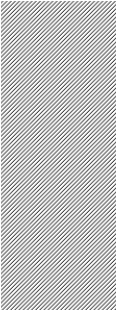 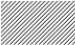 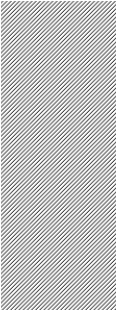 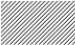 Med redundanskrav menes krav knyttet til redundans på eksempelvis server- og nettverksløsninger som den tilbudte løsningen inkluderer eller er avhengig av for å levere med avtalt tjenestekvalitet og/eller oppetid.  Merknad: Uaktuelle kravpunkter besvares med «N» i kolonnen «Svar» og «I/A» i kolonnen «Utdyping». C 1.10 Den tilbudte løsningen bør mellomlagre data lokalt på benyttet klient-PC eller instrument for å opprettholde medisinsk funksjonalitet ved brudd i datakommunikasjon med andre systemer. Merknad: For Oppdragsgiver er det viktig å få utdypet hvor stor den eventuelle lokale lagrings-/bufferkapasiteten er (eksempelvis maksimal tidsperiode, antall kjøringer e.l.), samt hvilke overførings- og sletterutiner som eventuelt finner sted når datakommunikasjonen er gjenopprettet. B 1.11 En tilbudt systemløsning bør ha mulighet for intern lastbalansering B 1.12 En tilbudt systemløsning bør ha mulighet for ekstern lastbalansert nettverkstilkobling B 1.13 En tilbudt systemløsning bør ha mulighet for intern redundans (failover) B 1.14 Den tilbudte løsningen bør ha mulighet for redundant ekstern nettverkstilkobling (failover) B Kravspesifikasjon Kravspesifikasjon Kravspesifikasjon Leverandørens besvarelse Leverandørens besvarelse Leverandørens besvarelse Nr: Beskrivelse: Krav: (A/B/C/D) Svar: (J/N/U) Utdyping:  (Maks. 100 ord, eller henvisning til kravet i Leverandørens svarbilag) Pris: (J/N) 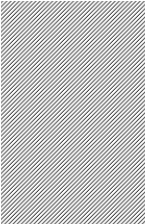 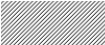 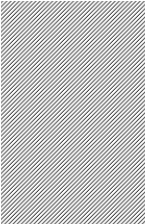 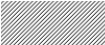 De etterfølgende kravpunktene besvares kun hvis det tilbudte systemet inneholder lisensieringsmekanismer.  Merknad: Uaktuelle kravpunkter besvares med «N» i kolonnen «Svar» og «I/A» i kolonnen «Utdyping». 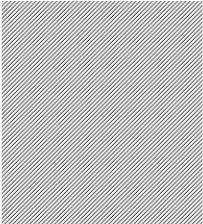 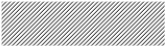 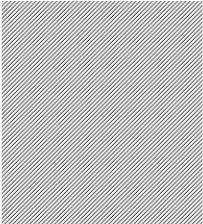 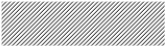 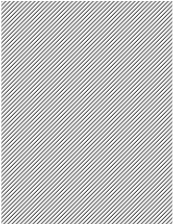 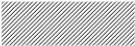 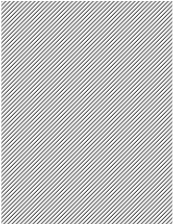 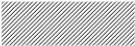 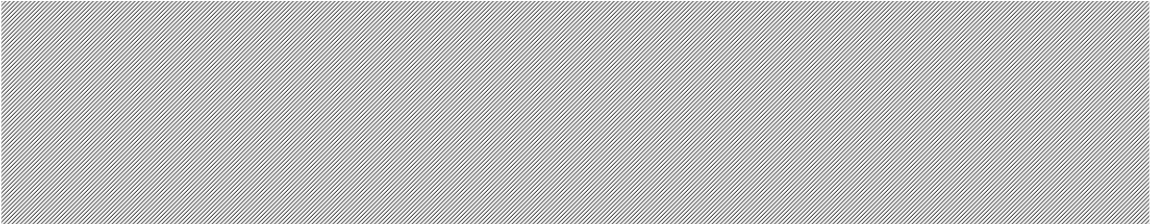 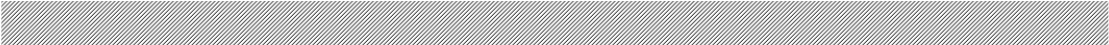 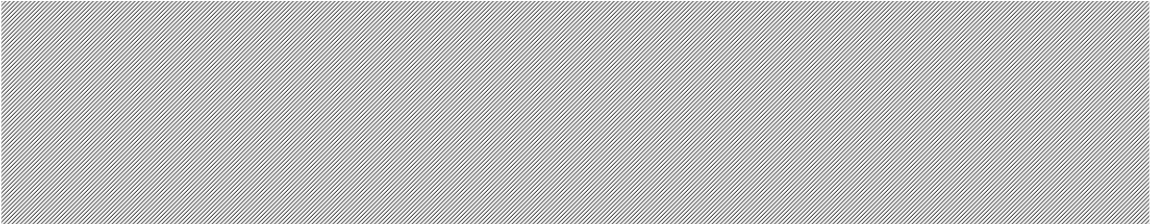 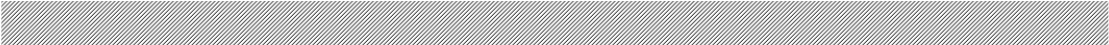 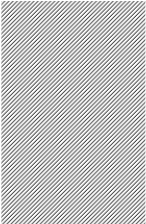 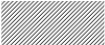 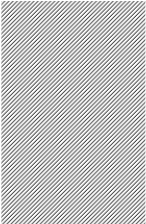 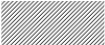 2.1 Eventuelle lisensieringsmekanismer bør være basert på sentral lisens og sentralisert lisensforvaltning. BD 2.2Leverandøren bør beskrive systemets lisensieringsmekanismer, inklusiv leverandørens tekniske krav til dette.  Merknad: Dette inkluderer eksempelvis: bruk av lisensdongler eller andre fysisk tilkoblede enheter for lisensiering, samt tilkoblingsgrensesnitt (USB eller tilsvarende) bruk av klientlisenser som krever installasjon på Kundens arbeidsflate bruk av lisensserver, inklusiv leverandørens krav til denne bruk av lisensservere utenfor Oppdragsgivers infrastruktur, inklusiv teknisk løsning og eventuelle konsekvenser for bruk av løsningen dersom slik kommunikasjon ikke kan etableres av OppdragsgiverBCD2.3Leverandøren bør på en oversiktlig måte utdype eventuelle begrensninger i bruk av systemet som er en konsekvens av lisensieringsmekanismen.  Eksempler på viktige utdypingsområder er begrensninger av teknisk eller funksjonell art: i antall brukerei antall tilkoblede enheterBCDKravspesifikasjon Kravspesifikasjon Leverandørens besvarelse Leverandørens besvarelse Nr: Beskrivelse: Krav: (A/B/C/D) Svar: (J/N/U) Utdyping:  (Maks. 100 ord, eller henvisning til kravet i Leverandørens svarbilag) Pris: (J/N) lagringsvolumer ved overskridelser av lisensgrenser 2.4 Systemet bør ha tydelige og veldokumenterte rutiner for forvaltning og vedlikehold av lisens/sertifikat.  Eksempler på viktige utdypingsområder er: Hvordan fornyes evt. tidsavgrenset lisens/sertifikat Hvordan aktiveres/deaktiveres tidsbegrenset lisens/sertifikat Hvordan utføres versjonering av lisens/sertifikat BCD 2.5 Systemet bør ved midlertidig bortfall av lisensieringsmekanisme fungere uten at dette påvirker bruken av systemet.  Leverandøren bes beskrive evt. konsekvenser for bruk av systemet ved bortfall av lisensieringsmekanisme. BC HSØ kravspesifikasjon Leverandørens besvarelse Nr: Beskrivelse: Krav: (A/B/C/D) Svar: (J/N/U) Utdyping:  (Maks. 100 ord, eller henvisning til kravet i Leverandørens svarbilag) Pris: (J/N) 3.1 Den tilbudte løsningen bør benytte standard teknologier/protokoller for kablet ekstern datatrafikk, for eksempel RJ45/Ethernet, USB, Firewire.  Merknad: Utdyp hvilke standard teknologier/protokoller som benyttes, samt eventuelle avvik i form av leverandørspesifikke begrensninger eller tekniske krav. BC 3.2 Den tilbudte løsningen bør benytte IPv4 dersom den tilbudte løsningen har ekstern datautveksling over Ethernet med Oppdragsgivers systemer. BD 3.3 Den tilbudte løsningen bør støtte fremtidig bruk av IPv6 dersom den tilbudte løsningen har ekstern datautveksling over Ethernet med Oppdragsgivers systemer. B 3.4Den tilbudte løsningen bør konfigureres med Oppdragsgivers egne IPadresseserier dersom den tilbudte løsningen har ekstern datautveksling over Ethernet/IP med Oppdragsgivers systemer. Merknad: Dersom den tilbudte løsningen ikke støtter bruk av Oppdragsgiver sine IP-adresseserier kan leveransen inkludere en dokumentert og leverandørdriftet ruter/gateway/brannmur som utfører “NAT/PAT” adresseoversetting mellom Oppdragsgivers adresseserie og Leverandørens adresseserie.  Dokumentasjonen skal inneholde nødvendige IP-adresser og TCP/UDP-portnumre for tjenester som tilgjengeliggjøres. Denne ruter/gateway/brannmur-løsningen skal alltid risikovurderes og godkjennes før en tilkobling til Oppdragsgivers nettverk kan utføres.BC3.5Den tilbudte løsningen bør benytte oppdragsgivers nettverk uten å stille leverandørspesifikke begrensninger eller tekniske krav.Merknad: Utdyp eventuelle begrensninger/krav i forhold til MDR eller andre sertifiseringer, eksempelvis føringer påmå den samlede, tilbudte løsningen stå i ett og samme VLAN, eller kan den segmenteres i flere VLAN? vil en løsning segmentert over flere VLAN, gi konsekvenser for eksisterende sertifiseringer – eks: MDR og/eller CE? Tilgjengelig nettverkskapasitet (båndbredde), latency, pakkestørrelse eller pakketap i nettverket, bruk av brannvegg etc.BCDHSØ kravspesifikasjon HSØ kravspesifikasjon HSØ kravspesifikasjon Leverandørens besvarelse Leverandørens besvarelse Leverandørens besvarelse Nr: Beskrivelse: Krav: (A/B/C/D) Svar: (J/N/U) Utdyping:  (Maks. 100 ord, eller henvisning til kravet i Leverandørens svarbilag) Pris: (J/N) 3.6 Den tilbudte løsningen bør håndtere brudd i nettverkskommunikasjon mellom de ulike delene av løsningen, slik at den medisinske funksjonaliteten opprettholdes mens systemet gjenoppretter sin nettverkskommunikasjon uten behov for manuelle brukeroperasjoner. Merknad: Se avsnitt 2 i ledetekst for kapittel 3. Sikkerhetsmekanismer i Oppdragsgivers nettverk lukker inaktive nettforbindelser på lag2 & lag3 (MAC&IP). Leverandørens eventuelle krav og konsekvenser gitt av disse mekanismene må dokumenteres med tanke på design og tilhørende sikkerhetsgodkjenning. BC 3.7 Hvis den tilbudte løsningen implementerer dataoverføring basert på trådløs kommunikasjon bør det benyttes standard teknologier/protokoller, eksempelvis WLAN, Bluetooth, GSM/LTE, annen RF.  Merknad: Utdyp eventuelle avvik gitt av leverandørspesifikke begrensninger eller tekniske krav, eksempelvis manglende support for sikkerhetsmekanismer, forholdsregler knyttet opp mot frekvenser, signalstyrker, mulighet for interferens etc. BC 3.8 Leverandørens tilbudte løsningsdesign bør unngå bruk av komponenter med to eller flere nettverkskort som skal kobles opp mot Oppdragsgiver sitt datanettverk. Merknad: Ved bruk av flere nettverkskort kan etablerte sikkerhetsfunksjoner i Oppdragsgiver sitt datanettverk brytes eller omgås. Dette er en uønsket situasjon for Oppdragsgiver. Unntak kan gis for påkrevde og dokumenterte funksjonelle behov, eksempelvis for instrumenter direktekoblet til klient-PC med krysset kabel. BD 3.9 Leverandørens eventuelle lokale instrumentnett og Oppdragsgiver sitt datanettverk bør kun sammenkobles med en, for Oppdragsgiver/Tjenesteleverandør, godkjent ruter/brannmur som separerer den tilbudte løsningen fra Oppdragsgiver sitt datanettverk ref. punkt 3.8. BD HSØ kravspesifikasjon HSØ kravspesifikasjon Leverandørens besvarelse Leverandørens besvarelse Nr: Beskrivelse: Krav: (A/B/C/D) Svar: (J/N/U) Utdyping:  (Maks. 100 ord, eller henvisning til kravet i Leverandørens svarbilag) Pris: (J/N) 3.10 Datatrafikk fra den tilbudte løsningen bør benytte IP-Unicast ved traversering av Oppdragsgivers brannvegger. Merknad: Oppdragsgivers nettverk støtter i dag ikke bruk av IPMulticast gjennom ruter/VRF. BD 3.11 Leverandørens tilbudte løsning bør være kompatibel med bruk av IEEE 802.1x (Network Access Control). Merknad: For alt utstyr som skal tilkobles og gis tilgang til Oppdragsgivers nettverk, registreres utstyret som hovedregel med godkjent MAC-adresse for tilgangskontroll.  BD 3.12 Leverandørens tilbudte løsning bør fungere uavhengig av WINS eller Windows hosts-fil. BC 3.13 Leverandørens tilbudte løsning bør benytte DNS navneoppslag fremfor IP-adresser. B 3.14 Leverandørens tilbudte løsning bør fungere uten krav til jording via nettverk (STP). B HSØ kravspesifikasjon HSØ kravspesifikasjon Leverandørens besvarelse Leverandørens besvarelse Nr: Beskrivelse: Krav: (A/B/C/D) Svar: (J/N/U) Utdyping:  (Maks. 100 ord, eller henvisning til kravet i Leverandørens svarbilag) Pris: (J/N) 4.1 Leverandørens tilbudte serverløsning bør implementeres på virtuell serverplattform som kan leveres av Oppdragsgivers tjenesteleverandør.  Merknad: Utdyp eventuelle leverandørspesifikke krav til virtuelle servere, for eksempel: RAM, CPU, OS (HOST/GUEST), disk, RAID, tilkoblingskort o.l. BC HSØ kravspesifikasjon HSØ kravspesifikasjon HSØ kravspesifikasjon Leverandørens besvarelse Leverandørens besvarelse Leverandørens besvarelse Nr: Beskrivelse: Krav: (A/B/C/D) Svar: (J/N/U) Utdyping:  (Maks. 100 ord, eller henvisning til kravet i Leverandørens svarbilag) Pris: (J/N) 4.2 Leverandørens tilbudte løsning bør implementeres på klient-PCer som kan leveres av Oppdragsgivers tjenesteleverandør.  Merknad: Utdyp eventuelle leverandørspesifikke krav til klient-PCer, for eksempel: RAM, CPU, OS, disk, RAID, tilkoblingskort o.l. BC 4.3 Dersom påkrevet som en del av løsningen, bør Leverandørens tilbudte løsning implementeres på bærbare enheter (eks. bærbar PC, mobiltelefon, nettbrett, personsøker eller lignende) som kan leveres av Oppdragsgivers tjenesteleverandør, forutsatt at utstyret oppfyller Leverandørens eventuelle krav til medisinsk godkjenning av slikt utstyr. Merknad: Utdyp også eventuelle andre leverandørspesifikke krav til slike bærbare enheter (bærbar PC, mobiltelefon, nettbrett, personsøker eller lignende), for eksempel: RAM, CPU, OS, disk, o.l. BC 4.4 Leverandørens tilbudte løsning bør benytte lagringsløsninger som kan leveres av Oppdragsgivers tjenesteleverandør.  Merknad: Utdyp eventuelle leverandørspesifikke krav til benyttet lagringsløsning dokumenteres, for eksempel: lagringsprinsipper, filsystem, diskvolum, lese/skrivehastighet, o.l. BC 4.5 Foretrukket løsning for utskrift i Oppdragsgiver er basert på sentraliserte nettverksskrivere med «Pull Print» (sikker print). Leverandørens tilbudte løsning bør benytte sentraliserte nettverksskrivere som kan leveres av Oppdragsgivers tjenesteleverandør for utskriftsløsninger.  Merknad: Utdyp eventuelle leverandørspesifikke krav til lokale skrivere (lokalprinter eller egne nettverksskrivere), for eksempel: RAM, CPU, disk, utskriftshastighet, tilkoblingskort o.l.  Bruk av «Pull Print» forutsetter at Leverandørens tilbudte løsning kan integreres i tilstrekkelig grad mot, alternativt innmeldes i, Oppdragsgivers AD for nødvendig brukerhåndtering. BC HSØ kravspesifikasjon HSØ kravspesifikasjon Leverandørens besvarelse Leverandørens besvarelse Nr: Beskrivelse: Krav: (A/B/C/D) Svar: (J/N/U) Utdyping:  (Maks. 100 ord, eller henvisning til kravet i Leverandørens svarbilag) Pris: (J/N) 4.6 Leverandørens tilbudte løsning bør benytte periferiutstyr som skanner, strekkodeleser o.l. som kan leveres av Oppdragsgivers tjenesteleverandør, forutsatt at utstyret oppfyller nødvendige krav til medisinsk godkjenning Merknad: Utdyp eventuelle andre leverandørspesifikke krav til slikt periferiutstyr (supporterte merker, modeller, strekkodeformater, utskriftsformat etc.). BC HSØ kravspesifikasjon HSØ kravspesifikasjon Leverandørens besvarelse Leverandørens besvarelse Nr: Beskrivelse: Krav: (A/B/C/D) Svar: (J/N/U) Utdyping:  (Maks. 100 ord, eller henvisning til kravet i Leverandørens svarbilag) Pris: (J/N) HSØ kravspesifikasjon HSØ kravspesifikasjon HSØ kravspesifikasjon Leverandørens besvarelse Leverandørens besvarelse Leverandørens besvarelse Nr: Beskrivelse: Krav: (A/B/C/D) Svar: (J/N/U) Utdyping:  (Maks. 100 ord, eller henvisning til kravet i Leverandørens svarbilag) Pris: (J/N) 5.1 Leverandørspesifikk klient-PC som inngår i den tilbudte løsningen bør benytte OS i henhold til Tjenesteleverandør sitt regime for livssyklus. Merknad: Med klient-PC menes PC som benyttes enten til styring/overvåking av et direktetilkoblet MTU eller PC med installert programvare for prosessering av MTU-genererte data. B 5.2 Leverandørspesifikk server med Windows- eller Linux-OS som inngår i den tilbudte løsningen bør benytte OS i henhold til Tjenesteleverandør sitt regime for livssyklus. B 5.3 Leverandør bør utdype alle relevante krav for påkrevde komponenter (OS, klientapplikasjoner, serverprogramvare o.l.) som ikke leveres som en del av den tilbudte løsningen, eller avviker fra Tjenesteleverandørens standarder. Eksempelvis: Nettleser, webserver, databaser, Java, Flash, Silverlight, MS Office, .NET Framework, C++ Redistributable, MDAC o.l. og eventuelle spesifikke versjoner av disse. BCD 5.4 Hvis tilbudt løsning benytter lokal webserver bør det være implementert mekanismer som sikrer server og innhold mot uautorisert tilgang.  Merknad: Utdyp hvilke sikkerhetsmekanismer som er aktivert, samt hvilke mekanismer som kan aktiveres i tillegg. BC 5.5Funksjonaliteten i den tilbudte løsningen bør ikke til enhver tid være avhengig av kommunikasjon med webtjenester utenfor Oppdragsgivers nettverk, eksempelvis hos Leverandør/Produsent eller direkte mot internett.  Merknad: Oppdragsgiver krever kontroll og sporbarhet på all ekstern kommunikasjon. Dokumentasjon på hvorfor slik kommunikasjon er påkrevd, og i hvilken grad løsningen ivaretar Oppdragsgiver sine sikkerhetskrav til ekstern kommunikasjon må fremlegges ved tidspunkt for tilbud. Endelig bruk av slik kommunikasjon krever en gjennomført risikovurdering som gir en godkjenning. BDHSØ kravspesifikasjon HSØ kravspesifikasjon HSØ kravspesifikasjon Leverandørens besvarelse Leverandørens besvarelse Leverandørens besvarelse Nr: Beskrivelse: Krav: (A/B/C/D) Svar: (J/N/U) Utdyping:  (Maks. 100 ord, eller henvisning til kravet i Leverandørens svarbilag) Pris: (J/N) 5.6 Leverandør bør gjennomføre relevant «herding» av OS og benyttede applikasjoner på Leverandørspesifikt utstyr som inngår i den tilbudte løsningen.  B 5.7 Den tilbudte løsningen bør benytte kryptering på applikasjonsnivå ved datautveksling med andre systemer. B 5.8 Leverandørspesifikke klient-PCer bør benytte Oppdragsgiver sin standard-programvare for anti-malware. Merknad: Leverandør må utdype eventuelle behov for avvik fra Oppdragsgivers standard pga sertifiseringer som MDR, CE etc. B 5.9 Oppdatering av definisjonsfiler for kjent malware på klient-PCer bør skje automatisk.  Merknad: Utdyp eventuelle krav til manuell oppdatering av definisjonsfiler.  BC 5.10 Malwarescanning på Leverandørspesifikke klient-PCer bør skje uten behov for ekskludering av mapper. B 5.11 Malwarescanning på klient-PCer bør skje automatisk.  Merknad: Utdyp eventuelle krav til manuell malwarescanning. BC 5.12 Leverandørspesifikke servere bør benytte Oppdragsgiver sin standardprogramvare for anti-malware. Merknad: Leverandør må utdype eventuelle behov for avvik fra Oppdragsgivers standard pga sertifiseringer som MDR, CE etc. B 5.13 Oppdatering av malwaresignaturer på servere bør skje automatisk.  Merknad: Utdyp eventuelle krav til manuell oppdatering av malwaresignaturer, inklusiv eventuelle eksterne tilganger nødvendig.  BC 5.14 Malwarescanning på Leverandørspesifikke servere bør skje uten behov for ekskludering av mapper. B 5.15 Malwarescanning på servere bør skje automatisk.  Merknad: Utdyp eventuelle krav til manuell malwarescanning. BC HSØ kravspesifikasjon HSØ kravspesifikasjon HSØ kravspesifikasjon Leverandørens besvarelse Leverandørens besvarelse Nr: Beskrivelse: Krav: (A/B/C/D) Svar: (J/N/U) Utdyping:  (Maks. 100 ord, eller henvisning til kravet i Leverandørens svarbilag) Pris: (J/N) 5.16 Utrulling av sikkerhetspatcher og servicepacks fra OS-leverandør bør utføres uten produsentspesifikke krav eller begrensninger.  Merknad: Begrensninger som skyldes sertifiseringer eller produsentens egenpålagte begrensninger må dokumenteres. Det er også viktig for Oppdragsgiver at det utdypes hvorvidt nødvendige sikkerhetspatcher og servicepacks kan installeres automatisk, eller om det kreves at automatisk oppdatering må forsinkes eller settes opp til å installeres først ved neste omstart av klient-PCer eller server. BCD 5.17 Leverandørspesifikke klient-PCer som inngår i den tilbudte løsningen bør ha mulighet for å meldes inn i Oppdragsgiver sitt AD B 5.18 AD-innmeldte klient-PCer som skal benyttes i den tilbudte løsningen bør benytte diskkryptering (eks. MS Bitlocker). Merknad: Utdyp eventuelle begrensninger knyttet til bruk av diskkryptering. B 5.19 Leverandørspesifikke servere som inngår i den tilbudte løsningen bør ha mulighet for å meldes inn i Oppdragsgiver sitt AD B 5.20 Den tilbudte løsningens tilhørende klientapplikasjon(er) bør være kompatibel med Oppdragsgivers bruk av RES One/Ivanti Workspace Control og App-V samt SCCM.  Merknad: Utdyp eventuelle forutsetninger og begrensninger i den tilbudte løsningen. BD 5.21 Bruk og/eller vedlikehold av installert programvare på den tilbudte løsningen (utover selve OS-installasjonen) på klient -PC bør skje uten bruk av lokal administratorrettighet på operativsystemet. B 5.22 Bruk og/eller vedlikehold av installert programvare på den tilbudte løsningen (utover selve OS-installasjonen) på server bør skje uten bruk av lokal administratorrettighet på operativsystemet. B HSØ kravspesifikasjon Leverandørens besvarelse Nr: Beskrivelse: Krav: (A/B/C/D) Svar: (J/N/U) Utdyping:  (Maks. 100 ord, eller henvisning til kravet i Leverandørens svarbilag) Pris: (J/N) 6.1 Den tilbudte løsningen bør ikke ha vesentlige avvik i forhold til lover og regler for informasjons- og pasientsikkerhet. Merknad: Leverandøren skal utdype alle relevante avvik. Dette for å sikre at alle risikomomenter kan vurderes og ivareta Oppdragsgiver sitt pålegg og å etterleve Direktoratet for eHelse sin «Norm for informasjonssikkerhet» («Normen»). BCD 6.2 Leverandøren bør, så snart produsenten har implementert funksjonalitet og forbedringer som støtter GDPR og teknisk IT-sikkerhet, tilby Oppdragsgiver programvareoppdatering, programvarelisens og installasjon uten ekstra kostnad for Oppdragsgiver. B 6.3 Den tilbudte løsningen bør benytte sentralisert fillagring og/eller database.  Merknad: Utdyp evt. hvilken databaseplattform som støttes, samt hvorvidt løsningen baseres på lokale tjenester og om de i så fall kan erstattes med sentraliserte serverbaserte tjenester. BC 6.4 Den tilbudte løsningen bør benytte individuelle brukeridenter både på OS- og applikasjonsnivå.  B 6.5 Individuell brukerautentisering bør gjøres mot grupper definert i Active Directory via LDAP, fortrinnsvis LDAP over SSL (LDAPS). Merknad: Utdyp hvorvidt både LDAP eller LDAPS støttes. Leverandøren bør også utdype hvorvidt en LDAP/LDAPS integrasjon kun gjør en synk av brukere fra AD til lokal brukerdatabase, eller om autentisering skjer direkte mot AD. BC 6.6 Alle former for lokale brukerprofiler (brukernavn/passord) lagret i lokale brukerdatabaser, konfigurasjonsfiler e.l. som benyttes til klient-, database- eller applikasjonspålogging bør sikres med standardiserte mekanismer for tilgangskontroll og kryptering. Se regional kryptopolicy. Merknad: Utdyp hvordan krav til tilgangskontroll og kryptering er tenkt ivaretatt i den tilbudte løsningen. BCD HSØ kravspesifikasjon HSØ kravspesifikasjon HSØ kravspesifikasjon Leverandørens besvarelse Leverandørens besvarelse Nr: Beskrivelse: Krav: (A/B/C/D) Svar: (J/N/U) Utdyping:  (Maks. 100 ord, eller henvisning til kravet i Leverandørens svarbilag) Pris: (J/N) 6.7 Den tilbudte løsningen bør støtte attributtbasert tilgangsstyring (ABAC) og regelbasert tilgangsstyring (PBAC). Sentrale utdypingselementer er: hvilke rolletyper som eksisterer – eksempelvis adminbruker, superbruker, Lese&Skrive-bruker, Lese-bruker e.l.? er roller endelig fastsatt eller kan roller (om)konfigureres i løsningen? Hvilke sikringsmekanismer som er etablert for å unngå endring i rollebasert tilgangsstyring er bygget inn i den tilbudte løsningen?BCD 6.8 Den tilbudte løsningen bør ha funksjonalitet for begrensning av tilgang til personopplysninger for enkeltbrukere og grupper av brukere.  BCD 6.9 Hvis den tilbudte løsningen inneholder standard- eller systembrukere, så bør det bare benyttes unike passord før tilkobling til Oppdragsgivers IKT-infrastruktur.  Merknad: Det skal ikke benyttes hardkodede passord, passord som kan hentes direkte fra brukermanualer eller annen form for tilgjengelig dokumentasjon.  BD 6.10 Ved eventuelt behov for ekstern transport, eller ved lagring av personopplysninger på minnepinne, ekstern harddisk, filsystem eller i database, bør den tilbudte løsningen støtte kryptering av data. Merknad: Beskrive evt. støtte og krypteringsstandard/-styrke som benyttes. BC 6.11Hvis den tilbudte løsningen benytter eksterne webløsninger/-portaler for analyse, rapportering eller drift og forvaltning bør løsningen oppnå en verall Rating» på rapport generert hos Qualys SSL Labs på minst «A». Merknad: Hvis det ikke benyttes eksterne webløsninger/portaler besvares spørsmålet med «N» og «I/A»BHSØ kravspesifikasjon HSØ kravspesifikasjon Leverandørens besvarelse Leverandørens besvarelse Nr: Beskrivelse: Krav: (A/B/C/D) Svar: (J/N/U) Utdyping:  (Maks. 100 ord, eller henvisning til kravet i Leverandørens svarbilag) Pris: (J/N) 6.12 Løsningen bør ha funksjonalitet for automatisert sletting av personopplysninger, når disse er prossesert eller bekreftet overført til fagsystem. BCD HSØ kravspesifikasjon HSØ kravspesifikasjon HSØ kravspesifikasjon Leverandørens besvarelse Leverandørens besvarelse Nr: Beskrivelse: Krav: (A/B/C/D) Svar: (J/N/U) Utdyping:  (Maks. 100 ord, eller henvisning til kravet i Leverandørens svarbilag) Pris: (J/N) 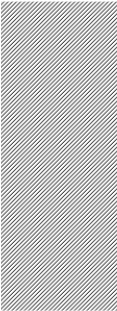 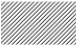 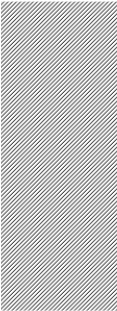 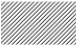 Kravpunktene under fylles ut hvis den tilbudte løsningen skal benytte egenprodusert eller sentrale backuptjenester over Oppdragsgivers nettverk eller hvis dette er funksjonalitet som kan tas i bruk i løpet av kontraktsperioden. Merknad: Uaktuelle kravpunkter besvares med «N» i kolonnen «Svar» og «I/A» i kolonnen «Utdyping».7.1 Backup av disk, inklusive programvare, konfigurasjon, kalibrering o.l., på server og klient-PC bør kjøres mot eksisterende sentraliserte og automatiserte backuptjenester hos Oppdragsgiver. Merknad: Det forutsettes da at backupklient kan installeres på den tilbudte løsningen og eventuelle leverandørspesifikke brannmurer åpnes for tilgang fra Oppdragsgiver sin backupløsning. B 7.2 Backup av databaser bør kjøres mot eksisterende sentraliserte og automatiserte backuptjenester hos Oppdragsgiver.  Merknad: Det forutsettes da at backupklient kan installeres på den tilbudte løsningen og eventuelle leverandørspesifikke brannmurer åpnes for tilgang fra Oppdragsgiver sin backupløsning.B 7.3 Databaser som inngår i den tilbudte løsningen bør ha støtte for både full og inkrementell backup (gjennom f.eks. loggbackup/loggshipping) av databaser B HSØ kravspesifikasjon HSØ kravspesifikasjon Leverandørens besvarelse Leverandørens besvarelse Nr: Beskrivelse: Krav: (A/B/C/D) Svar: (J/N/U) Utdyping:  (Maks. 100 ord, eller henvisning til kravet i Leverandørens svarbilag) Pris: (J/N) 7.4 Leverandørbistand ifm. gjenoppretting fra backup bør enten være inkludert, eller spesifisert i prisbilaget for serviceavtale B HSØ kravspesifikasjon HSØ kravspesifikasjon HSØ kravspesifikasjon Leverandørens besvarelse Leverandørens besvarelse Nr: Beskrivelse: Krav: (A/B/C/D) Svar: (J/N/U)Utdyping:  (Maks. 100 ord, eller henvisning til kravet i Leverandørens svarbilag) Pris: (J/N) 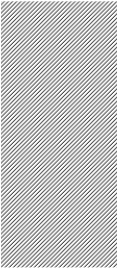 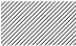 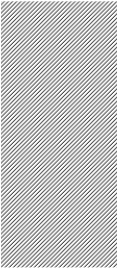 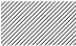 Kravpunktene under fylles ut hvis den tilbudte løsningen skal utveksle data med andre sentrale servertjenester i Oppdragsgivers nettverk eller dette er funksjonalitet som kan tas i bruk i løpet av kontraktsperioden. Merknad: Uaktuelle kravpunkter besvares med «N» i kolonnen «Svar» og «I/A» i kolonnen «Utdyping». C 8.1 Den tilbudte løsningen bør inkludere API eller tekniske løsninger for å tilpasses en Integrasjonsløsning, eksempelvis: Webservice, fileksport/import, WCF, DICOM. B 8.2 Den tilbudte løsningen bør benytte API på en sikker måte for integrasjon og informasjonsutveksling. Utdyp hvilke sikkerhetsmekanismer den tilbudte løsningen kan supportere ved bruk av API. BC HSØ kravspesifikasjon HSØ kravspesifikasjon HSØ kravspesifikasjon Leverandørens besvarelse Leverandørens besvarelse Leverandørens besvarelse Nr: Beskrivelse: Krav: (A/B/C/D) Svar: (J/N/U)Utdyping:  (Maks. 100 ord, eller henvisning til kravet i Leverandørens svarbilag) Pris: (J/N) 8.3 All utveksling av informasjon bør etableres med internasjonale standarder. Merknad: Eksempler på slike standdarder er HL7 og DICOM BC 8.4 Utveksling av informasjon bør gjøres uten å være underlagt leverandørspesifikke krav eller begrensninger i forhold til hvilke protokoller som kan benyttes. Eksempler på protokoller som kan benyttes hos Oppdragsgiver er: TCP/UDP, FTP/FTPS/SFTP, SMB, SMTP, SOAP (HTTP/HTTPS), REST (HTTP/HTTPS), MSMQ, DICOM. BC 8.5 Personopplysninger bør ikke overføres i parametere, metadata, header eller på annet vis i integrasjoner slik at de blir synlige i transportlogger underveis til mottakeren Merknad: F.eks ved bruk av HL7 FHIR GET vil parameterne legges i webserver loggen på transportserverne BD 8.6 Den tilbudte løsningen bør benytte Oppdragsgivers standardiserte integrasjonstjeneste uten at det stilles leverandørspesifikke krav eller begrensninger for semantikk i de benyttede standardiserte meldingsformater, inkludert hvilke formatversjoner, som kan benyttes.. Merknad: Utdyp slike eventuelle krav/begrensninger, inkludert eventuelle implementeringsavvik i benyttet standard. Eksempler på slik semantikk er: ASTM, HL7, ebXML.  BC 8.7 Den tilbudte løsningen bør ha mulighet for logging av meldingsflyt og meldingskvitteringer som gjør det mulig å oppdage meldinger som ikke kommer frem eller blir kvittert med negativ kvittering, men også vite hvilke meldinger som har kommet korrekt fram til mottakeren Merknad: Utdyp hvilken loggfunksjonalitet den tilbudte løsningen eventuelt har og hvordan dette kan understøtte behov for meldingsdokumentasjon, eventuell feilsøking og analysering av avvik på sendte og mottatte data i grensesnittet mellom MTU og andre aktører.BCD 8.8Den tilbudte løsningen bør leveres med dokumentasjon som beskriver leverandørens grensesnitt for integrasjoner.  BCDHSØ kravspesifikasjon HSØ kravspesifikasjon Leverandørens besvarelse Leverandørens besvarelse Nr: Beskrivelse: Krav: (A/B/C/D) Svar: (J/N/U) Utdyping:  (Maks. 100 ord, eller henvisning til kravet i Leverandørens svarbilag) Pris: (J/N) 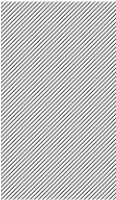 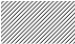 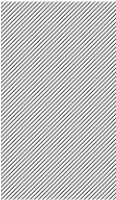 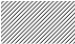 Kravpunktene under er relatert til bruk av Oppdragsgivers fjernaksessløsning og fylles kun ut hvis denne planlegges benyttet ved produksjonssetting eller dette er funksjonalitet som kan tas i bruk i løpet av kontraktsperioden. C HSØ kravspesifikasjon HSØ kravspesifikasjon HSØ kravspesifikasjon Leverandørens besvarelse Leverandørens besvarelse Leverandørens besvarelse Nr: Beskrivelse: Krav: (A/B/C/D) Svar: (J/N/U) Utdyping:  (Maks. 100 ord, eller henvisning til kravet i Leverandørens svarbilag) Pris: (J/N) 9.1 Leverandøren bør benytte Oppdragsgiver sin tilbudte fjernaksessløsning for drift og forvaltning av den tilbudte løsningen.  Merknad: Utdyp hvilket behov Leverandør har for tilgjengeliggjort programvare i Oppdragsgiver sin standard fjernaksessløsning for å supportere den tilbudte løsningen via fjerntilgang. I dag gir Leverandøraksess tilgang til aksesserver med installerte forvaltnings-/driftsverktøy som UltraVNC, WinSCP, RDP og SSH.  BCD 9.2 Logger som leverandør har tilgang til for drift og forvaltning bør kun inneholde teknisk informasjon, og ikke personopplysninger. Merknad: Utdyp hvorvidt leverandørtilgang til produksjonslogger kun omfatter tekniske data, og om det er risiko for innsyn i personopplysninger, inkludert kodede. BCD 9.3 Leverandør bør gjennomføre teknisk support uten behov for å få utlevert/overført tekniske logger og eksempelmateriale via VPN.  BCD 9.4 Noen løsninger har støtte for at personopplysninger skjules/anonymiseres når leverandør har tilgang til systemet ifm. vedlikehold, såkalt «service tilgang» eller «service user modus». Leverandøren bes beskrive evt. støtte for dette i den tilbudte løsningen.  BD 9.5 Den tilbudte løsningen bør logge og lagre tekniske hendelser eller feil.  Merknad: Utdyp hvorvidt det benyttes logging til Windows EventLog, loggfiler, databaser, SNMP traps etc. BD 9.6 Den tilbudte løsningen bør logge og lagre brukeroperasjoner (brukeraktivitet inklusiv uautorisert, eller forsøk på uautorisert, bruk). Merknad: Utdyp hvorvidt det benyttes logging til Windows EventLog, loggfiler, databaser, SNMP traps etc. BD 9.7 Den tilbudte løsningen bør gi autoriserte brukere hos oppdragsgiver tilgang til logger gjennom et standardisert brukergrensesnitt. Merknad: Utdyp hvordan logger tilgjengeliggjøres.  BC HSØ kravspesifikasjon HSØ kravspesifikasjon Leverandørens besvarelse Leverandørens besvarelse Nr: Beskrivelse: Krav: (A/B/C/D) Svar: (J/N/U) Utdyping:  (Maks. 100 ord, eller henvisning til kravet i Leverandørens svarbilag) Pris: (J/N) 9.8 For de ulike typene loggdata som lagres i den tilbudte løsningen, inkludert lesing, endring og sletting av logger, bør gjeldende offentlige informasjonssikkerhetskrav ivaretas. Merknad: Utdyp hvordan sikkerhetskrav knyttet til konfidensialitet, integritet og tilgjengelighet ivaretas for de ulike typene loggdata som lagres i den tilbudte løsningen. 	 BCD Begreper Beskrivelse 4G-modem USB-modem benyttet til 4G GSM-kommunikasjon ABAC Attribute Based Access Control – også benevnt policy based access control (PBAC), definerer et tilgangskontrollregime hvor rettigheter tildeles brukeren gjennom bruk av regelsett ved å kombinere ulike attributer.  AD Active Directory – Microsofts katalogtjeneste for autentisering og autorisering av brukere innenfor et Windows domene API Application Programming Interface, grensesnitt for integrasjon ASTM Standardiseringsorgan for internasjonale standarder, bl.a. innenfor labkommunikasjon. Bluetooth Teknologi for trådløs kommunikasjon CPU Central Processing Unit - prosessor i f.eks. klient-PC/server CSV CSV - Comma Separated Values - tekstfil inneholdende data separert med komma eller annet tegn for separasjon av felt DICOM Digital Imaging and Communications in Medicine – standard for utveksling av bildefiler DNS Domain Name System - Systemtjeneste for å oversette mellom maskinnavn og IP-adresse ebXML Electronic Business using eXtensible Markup Language - XML standarder for bruk ved elektronisk overføring av forretningsinformasjon Ekstern datautveksling Med ekstern datautveksling menes all datatrafikk som benytter Oppdragsgivers infrastruktur. Dette kan eksempelvis være kommunikasjon med sentraliserte tjenester for autentisering og autorisering av brukere, fillagring, database, eller integrasjon med andre tjenester. Endringsregime Med endringsregime menes de reglene som gjelder for planlegging, varsling og utførelse av endringer på Oppdragsgivers infrastruktur, inklusive sentrale datasentre i Helse Sør-Øst. Dette omfatter all fysisk infrastruktur som strøm/kjøling, fysisk kabling, nettverk, nettverkstjenester, serverplattformer (fysiske og virtuelle) som den tilbudte løsningen er avhengig av for å kunne produsere de avtalte tjenestene. All endring som leverandør ønsker å utføre må være avtalt og omforent med Oppdragsgivers tjenesteleverandør da dennes arbeid alltid har forrang ved kollisjon på tidsluker. Dette for å unngå at planlagt vedlikehold kan feile under utføring med tilhørende driftsforstyrrelser og fare for pasientsikkerheten. EPJ Elektronisk pasientjournal Fagsystem Et større, overbyggende IT-system som ivaretar bred funksjonell støtte innenfor et avgrenset funksjonsområde, eller på tvers av flere funksjonsområder. Eksempelvis LIMS, EPJ eller elektronisk kurve. F5 BigIP VPN Standard leverandøraksess via VPN leveres gjennom produktet BigIP fra F5 Firewire IEEE1394, teknologi for kablet høyhastighets dataoverføring FTP/FTPS File Transfer Protocol/File Transfer Protocol m/SSL-kryptering, protokoller for filoverføring GDPR General Data Protection Regulation (EU) 2016/679, EUs personvernforordning GSM Global System for Mobile Communications - standard for telekommunikasjon for mobiler Herding Herding av klient PC, server o.a. IKT-komponenter er en metode som benyttes for å øke komponentens sikkerhet ved å fjerne og begrense mulige sikkerhetsmessige sårbarheter som kan utnyttes av en angriper. Dette kan eksempelvis gjøres gjennom å sikre at operativsystem, programvare og 3.programvarekomponenter er sikkerhetspatchet eller oppdatert til siste versjon, bruk av antivirus/anti-malware, bruk av lokal brannmur, samt stoppe/sperre tjenester som ikke benyttes. HL7 Health Level 7 – standard for meldingsutveksling av klinisk og administrativ informasjon mellom helserelaterte informasjonssystemer HOST Windows hosts fil, statisk tekstfil med oversikt over maskinnavn og korresponderende IP-adresse  HTTP/ HTTPS HyperText Transfer Protocol/HyperText Transfer Protocol Secure - standarder for kommunikasjon for World Wide Web IEEE 802.1x Standard for autentisering av maskinvare tilkoblet nettverk. Må ikke forveksles med standarder for trådløst nett (WLAN). Integrasjon En integrasjon er en knytning mellom to eller flere systemer ved hjelp av definerte grensesnitt. IP-multicast IP-kommunikasjon hvor data sendes samtidig til en spesifisert gruppe lyttende mottakere i nettverket IPv4 Standard adresseringsprotokoll for forbindelsesfri kommunikasjon i nettverk IPv6 Siste versjon av IP-kommunikasjonsprotokoll som på sikt vil erstatte IPv4 Ironkey Godkjent USB-lagringsenhet med krypteringsteknologi (www.ironkey.com) Lagringsløsning Samlebegrep for ulike nettverkstilkoblede løsninger der data kan lagres eksternt. Eksempler er filserver (fysisk/virtuell), NAS/SAN LAN Local Area Network, kablet nettverk Begreper Beskrivelse LDAP Lightweight Directory Access Protocol – Standard protokoll for tilkobling/integrasjon mot Active Directory Leverandør I dette dokumentet benyttes dette som begrep for den som leverer tilbud på bakgrunn av en anbudsforespørsel fra Oppdragsgiver LIMS Laboratory Information Management System, laboratoriesystem MAC-adresse Unik ID tildelt nettverksgrensesnitt på lag2 i OSI-modellen MDD Medical Device Directive  MS SCEP Microsoft System Center Endpoint Protection – standard antivirusløsning for klient-PCer i HSØ MSMQ Microsoft Message Queuing – Microsofts  løsning for meldingskø, støttet i de fleste versjoner av Windows MTU Medisinskteknisk utstyr NAC Network Access Control – Se IEEE 802.1x NAS Network Attached Storage NAT/PAT Network Address Translation/Port Address Translation – en metode for å mappe en IPaddresse/Port-range til en annen Oppdragsgiver I dette dokumentet benyttes dette som begrep for de(t) aktuelle helsefortak(ene) OS Operativsystem PACS Picture Archiving and Communication System PBAC Policy Based Access Control – Se ABAC Personopplysni ng Enhver opplysning om en identifisert eller identifiserbar fysisk person («den registrerte»); en identifiserbar, fysisk person er en person som direkte eller indirekte kan identifiseres, særlig ved hjelp av en identifikator, f.eks. et navn, et identifikasjonsnummer, lokaliseringsopplysninger, en online-identifikator eller ett eller flere elementer som er spesifikke for nevnte fysiske persons fysiske, fysiologiske, genetiske, psykiske, økonomiske, kulturelle eller sosiale identitet RAM Internminne RDP Remote Desktop Protocol – Microsoft protokoll for fjernstyring av Windows PC/server RF Radiofrekvens RJ45 Modulærkontakt benyttet for termingering av nettverkskabel (Ethernet) Risikovurdering Risikovurdering utføres ved nyetablering av, samt endringer på, eksisterende MTU-løsninger i HSØ. Risikovurderingen skal identifisere risiko og sårbarhet i løsningen, samt evt. risikoreduserende tiltak med ansvarlig for utførelse. RS232 Seriellport – grensesnitt for seriell dataoverføring SAN Storage Area Network Sensitive personopplysni nger Se Særlige kategorier av personopplysninger SFTP FTP over SSH Skytjeneste Skytjenester (cloud computing) er en samlebetegnelse på alt fra dataprosessering og datalagring til programvare på servere som er tilgjengelig fra eksterne serverparker tilknyttet internett. SMB Server Message Block – kommunikasjonsprotokoll for filer og skrivere. SNMP trap Simple Network Management Protocol, Trap – en metode for en klient å informere en overvåkningstjeneste om hendelser, som feil, i nettverk eller programvare. SOAP Simple Object Access Protocol - Protokoll for utveksling av strukturert informasjon over webservicer vha. XML SSH Secure Shell - Applikasjonsprotokoll med kryptert kommunikasjon for tilgang til pålogging og kommandolinje på fjernstyrt klient/server SSL Secure Sockets Layer – Sertifikatbasert krypteringsprotokoll typisk benyttet for web STP Shielded Twister Pair, nettverkskabel med skjerming og mulighet for jording Særlige kategorier av personopplysni nger Med særlige kategorier av personopplysninger (tidligere benevt sensitive personopplysninger) menes i denne sammenheng: Opplysninger regulert av Personvernforordningen artikkel 9 Helseopplysninger som inneholder navn, fødselsnummer eller andre personentydige kjennetegn slik at opplysningene kan spores tilbake til en enkeltperson  Helseopplysninger der navn, fødselsnummer og andre personentydige kjennetegn er fjernet og erstattet med et løpenummer, en kode, fiktive navn eller lignende, som viser til en atskilt liste med de direkte personopplysningene, eksempelvis et rekvisisjonsnummer, prøve-ID e.l. TCP Transmission Control Protocol – Sikker kommunikasjonsprotokoll for applikasjoner som kommuniserer over et IP-nettverk Tjenesteleverandør Det til enhver tid gjeldende selskap/organisasjon som har ansvar for drift- og forvaltningsansvar for Oppdragsgiver sin samlede IKT-infrastruktur og IKT-tjenestekatalog  Begreper Beskrivelse UDP User Datagram Protocol – Usikker kommunikasjonsprotokoll for applikasjoner som kommuniserer over et IP-nettverk UltraVNC Applikasjon for fjernstyring av klient/server gjennom fjernaksessløsning USB Universal Serial Bus – grensesnitt for tilkobling av periferiutstyr VLAN Virtual LAN - en måte for logisk inndeling av nettverk i separate broadcastdomener VRF Virtual Routing and Forwarding. En virtualiseringsteknologi som gjør det mulig å ha flere uavhengige rutingstabeller i en og ruter. Dette gjør det mulig å ha overlappende, eller identisk adresserom i rutingstabellene uten at det gir adressekonflikter. Man slipper da å etablere separate nettverk med flere fysiske rutere, alt kan etableres og segmenteres på en og samme ruter. WCF Windows Communications Foundation – Microsoft API for integrasjonstjenester WINS Windows Internet Name Service. Tjeneste definert av Microsoft for å mappe maskinnavn opp mot IP-adresse og tjenestetype maskinen kan tilby WLAN Wireless Local Area Network, trådløst nettverk XML eXtensible Markup Language - Standard for strukturerte data i tekstformat 